４章　④報告用データの作成および送信ここでは、これまでに入力したデータを基に、報告用のデータを作成し、送信用フォームから送信します。１．入力したデータの数に誤りがないかを再確認してください。誤りがあれば、修正をして下さい。　　（修正方法はマニュアル２７頁を参照して下さい）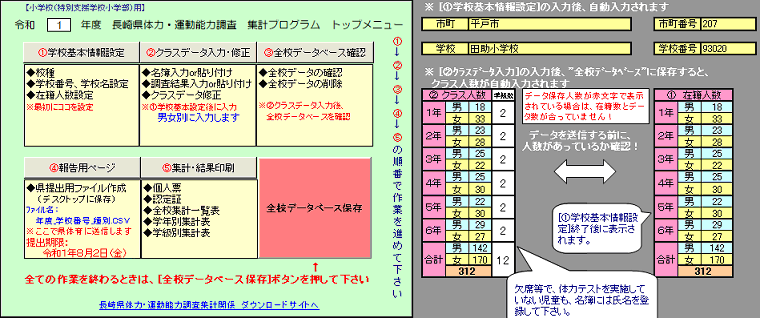 ２．確認（修正）が完了したら、「④報告用ページ」をクリックします。３．下図画面が表示されますので、「①報告用データの作成」をクリックします。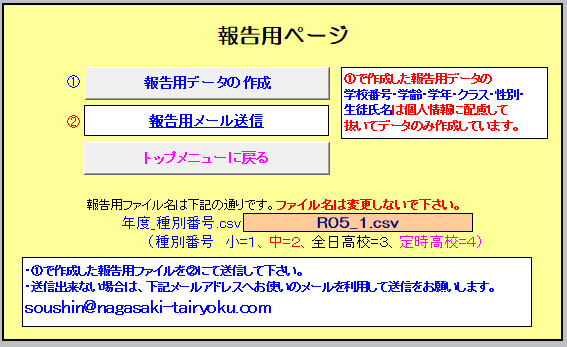 令和5年度から、個人情報を特定させない為、学校番号は表示しません。又提出データの内容が特定出来ない様に項目名はすべて表示していません。４．メッセージウインドウ“県報告用データを出力しますか？”が表示されますので、「はい(Y)」をクリックしてください。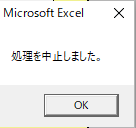 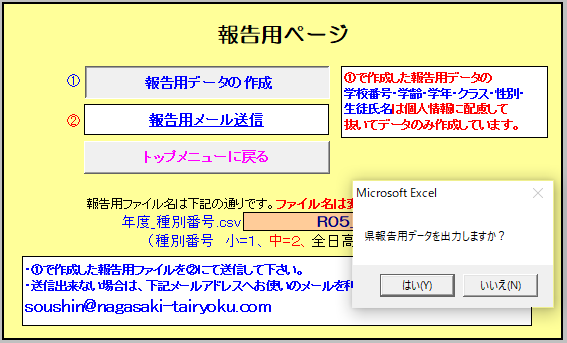 ５．“名前を付けて保存”のウインドウが表示されますので、“デスクトップ”に保存します。保存先がデスクトップであることを確認して下さい。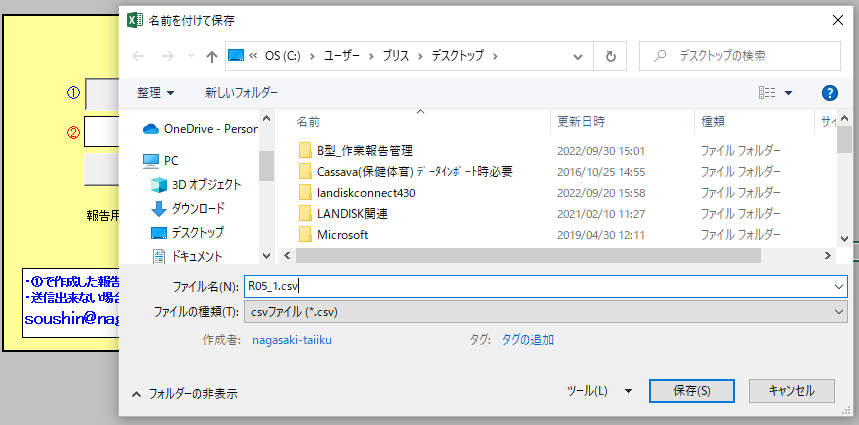 ６． “名前を付けて保存”のウインドウ内の「保存(S)」クリックします。７．保存するファイルの場所を表示するウインドウが表示されますので、「ＯＫ」をクリックして下さい。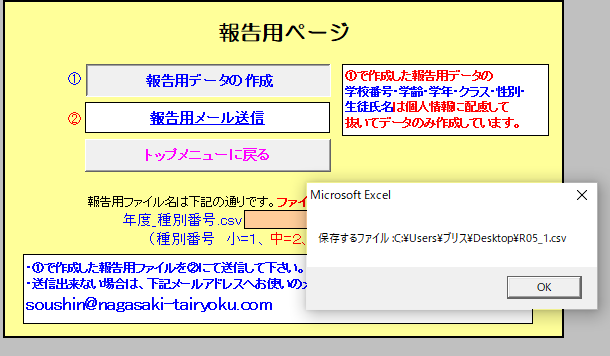 ８．保存が完了すれば、下図ウインドウが表示されますので、「ＯＫ」をクリックして下さい。これで報告用のデータが“デスクトップ”に保存されました。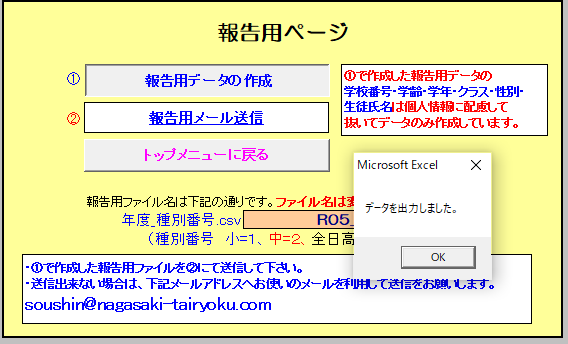 ９．次に、作成した報告用データを送信用フォームにて送信します。下図「②報告用ＨＰへ移動」をクリックして下さい。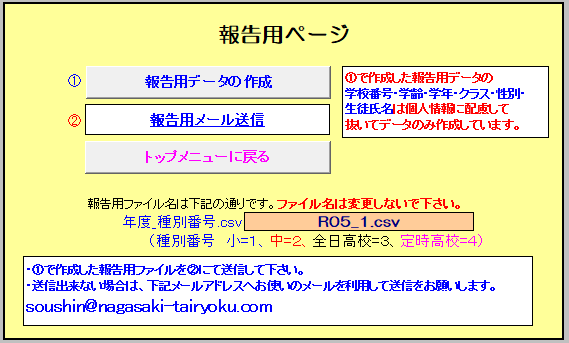 １０．下図のメール送信ウィンドウが表示されますので、ここに、学校名、担当者を記入の上、作成した報告用データ（csv）を添付します。※下記メール送信ウィンドウが表示されない場合は、お使いのメールを使用して送信先アドレスにsoushin@nagasaki-tairyoku.com　に直接送付して下さい。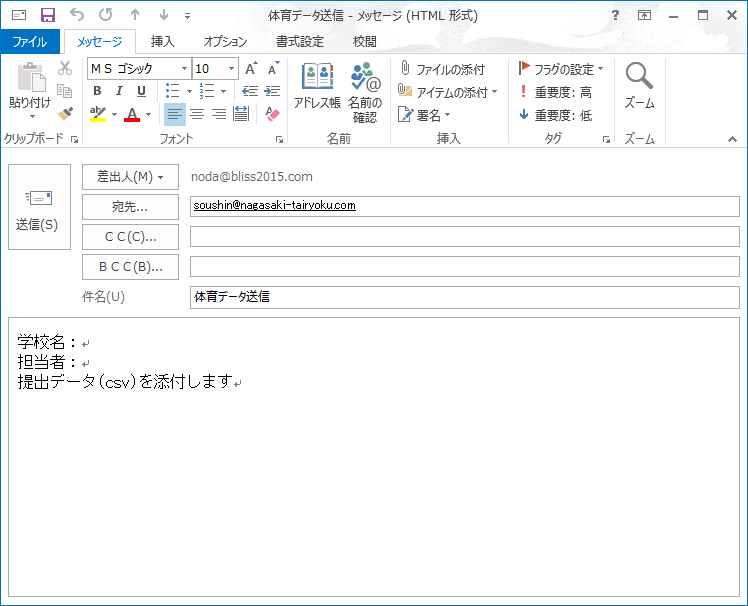 １１．次に作成したデータの添付を行います。“ファイルの添付”をクリックして下さい。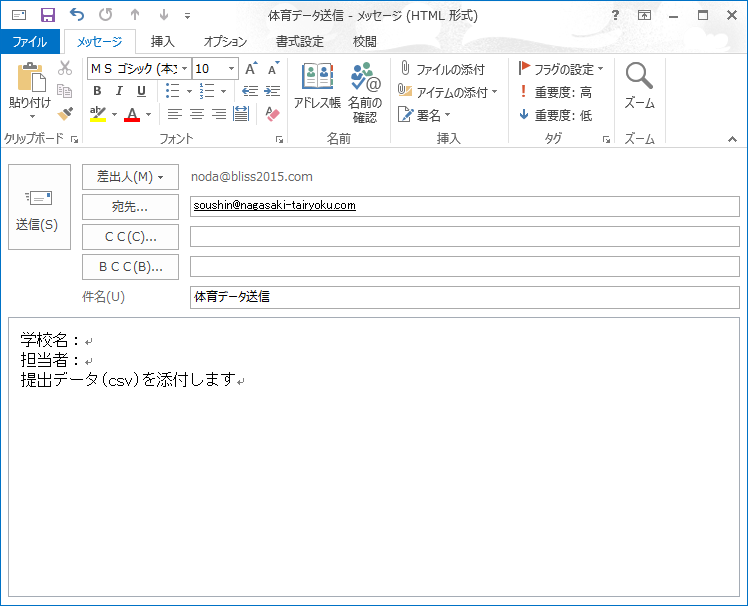 １２．“ファイルの挿入”ウインドウが表示されます。[ファイルの場所]がデスクトップであることを確認して下さい。（本事例は、提出データ(csv)をデスクトップ上に作成した例です）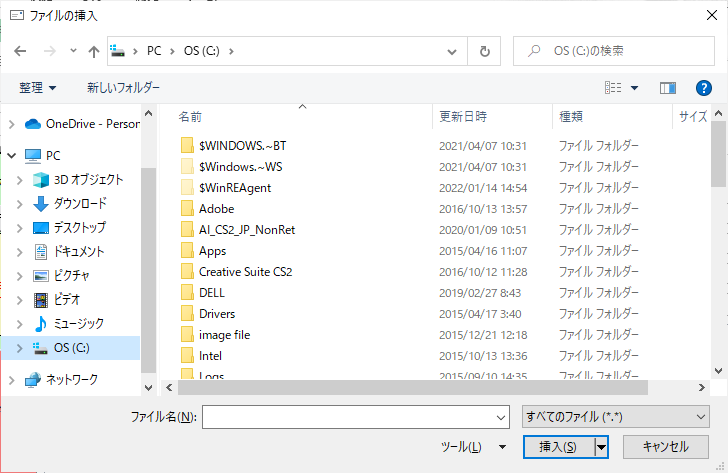 １３．デスクトップにあるファイル等の一覧が表示されますので、その中から、本章で作成した“年度＿種別番号”ファイル（R〇〇_1.CSV）を選択し、「開く(O)」をクリックして下さい。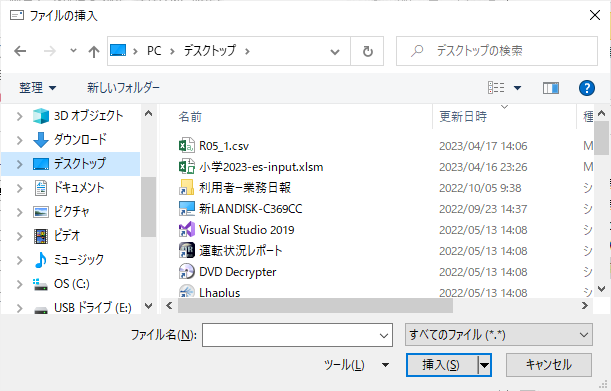 １４．下図のように、ファイルが添付されます。それを確認したら、左側の[送信(S)]をクリックしてメール送信して下さい。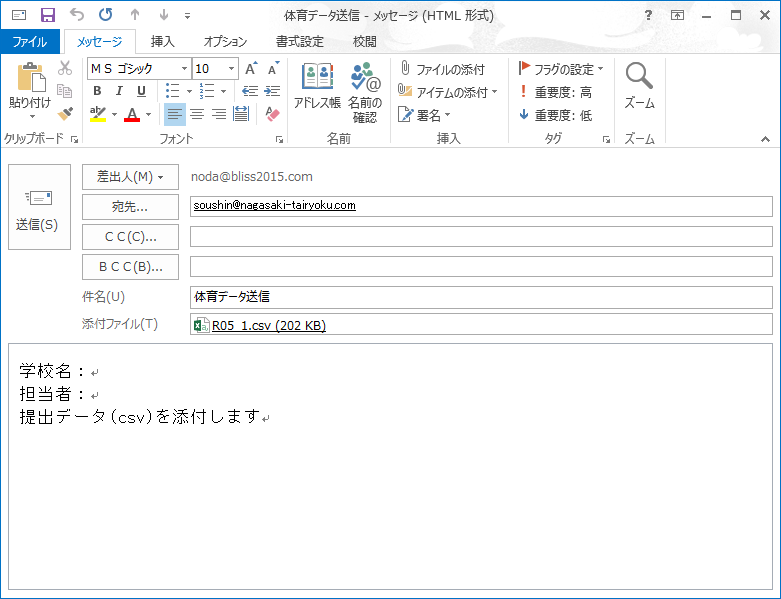 １５．「トップメニューに戻る」をクリックします。次は、⑤集計・結果印刷です。